双孢蘑菇新菌株W192-38的种性特征一、种性特征W192-38的菌落形态为贴生、平整，气生菌丝少，子实体单生，菌盖为扁半球形，表面光滑，绒毛和鳞片少，直径3.5cm～5.5cm；菌柄为近圆柱形，直径1.3 cm～1.6 cm，子实体大小适中，平均单粒重23.1g, 子实体结实，不易开伞，鲜菇商品性状明显优于对照W192，适合鲜销与罐头加工，可常规季节性栽培与工厂化栽培。福蘑38菌株适用于经二次发酵的粪草料或杏鲍菇菌渣加牛粪混合的培养料进行栽培,每平方米投干料量35kg～40Kg,其中干稻草（或折干的杏鲍菇菌渣），干牛粪15 kg～20kg， C:N≈28～30:1,含氮量1.6%～1.8%, 含水量65%～68%, pH值在7-7.5,菌丝培养阶段料温控制在24℃～，湿度85%～90%，出菇菇房温度控制在16℃～22℃，湿度90%～95%。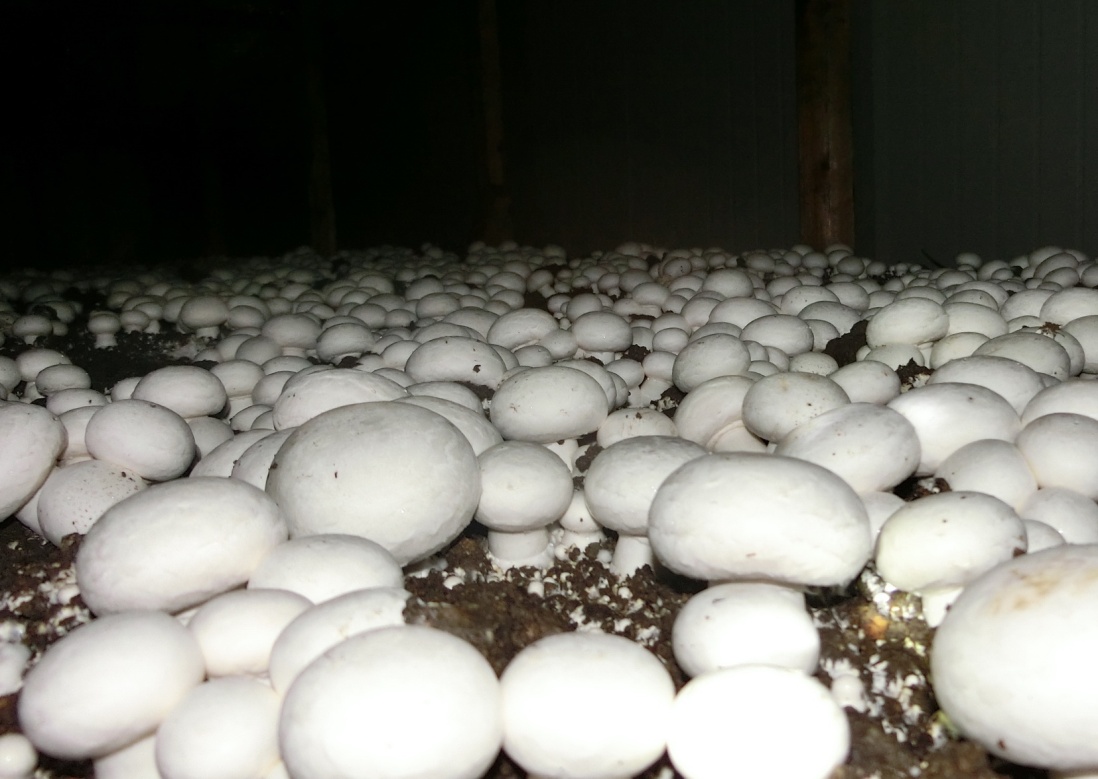 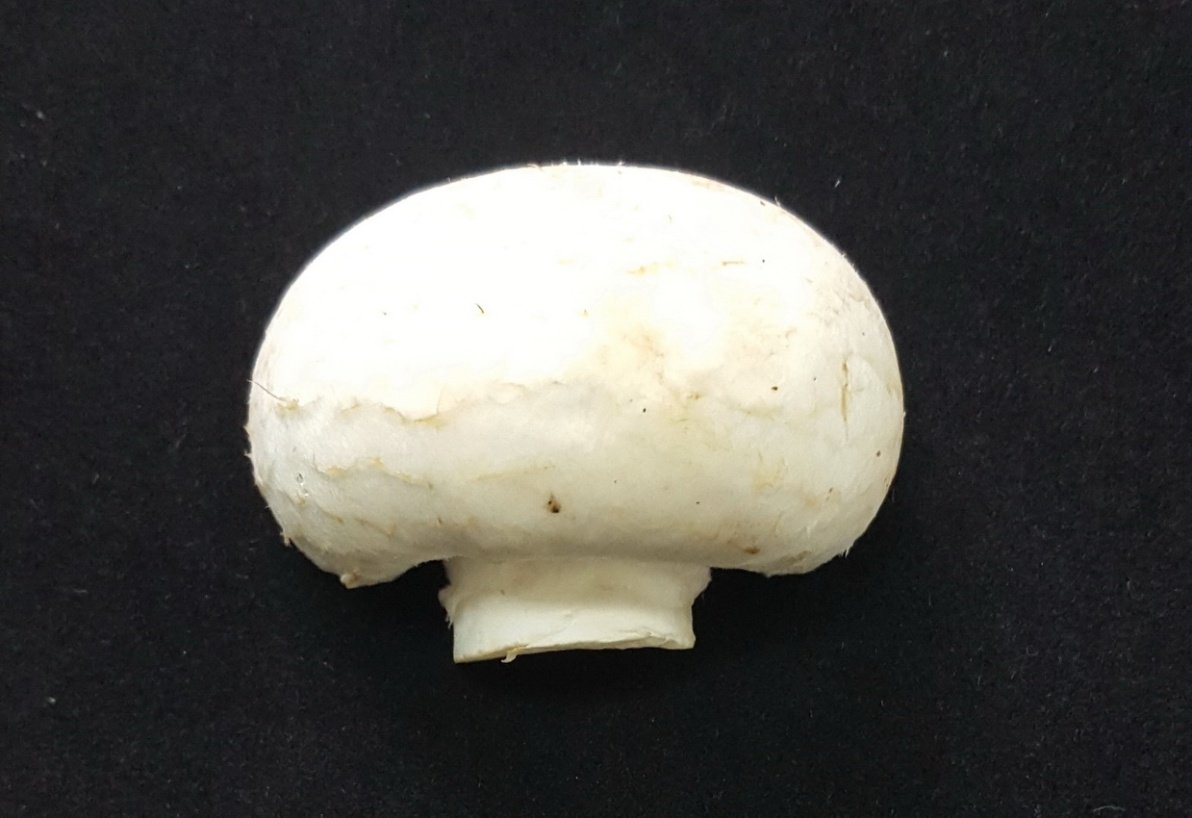 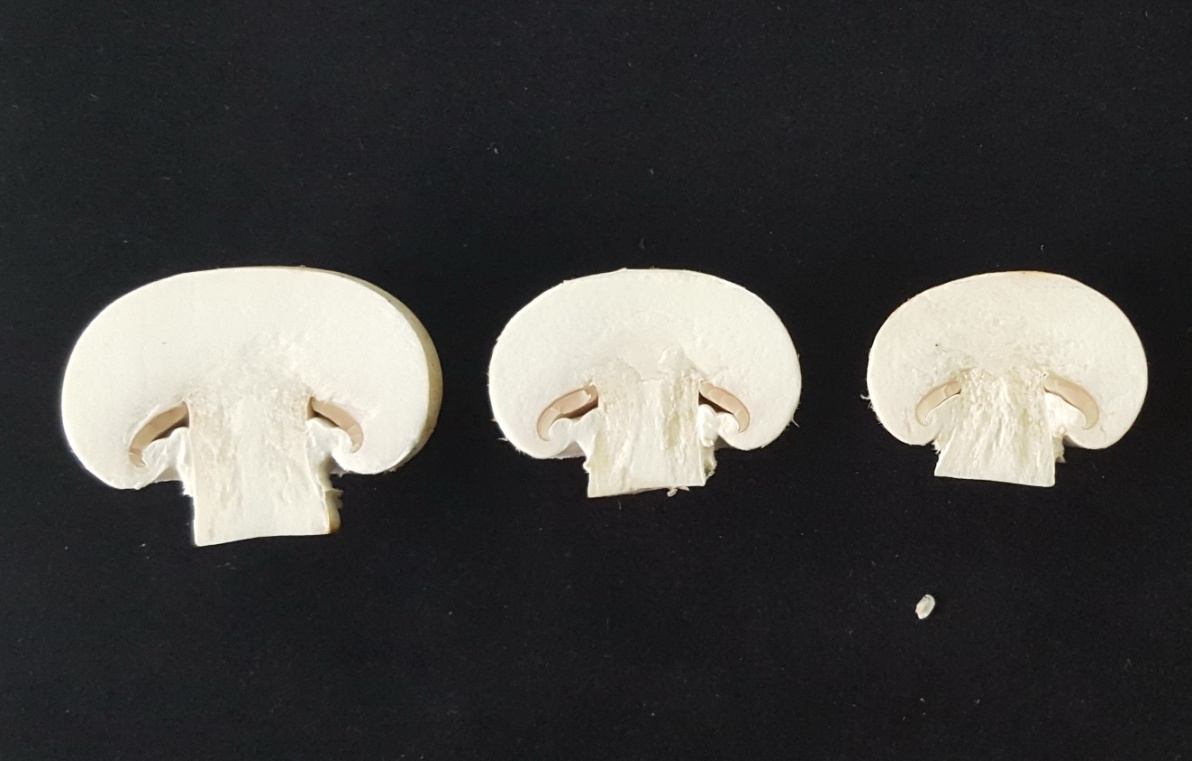 